T.C.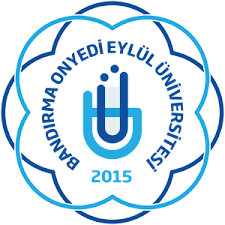 BANDIRMA ONYEDİ EYLÜL ÜNİVERSİTESİSAĞLIK BİLİMLERİ FAKÜLTESİ…………………………… BÖLÜMÜUYGULAMALI EĞİTİM BAŞVURU SÖZLEŞMESİUygulamalı Eğitim Yapacak Öğrencinin;Uygulamalı Eğitim Yapacak Öğrencinin;Uygulamalı Eğitim Yapacak Öğrencinin;Uygulamalı Eğitim Yapacak Öğrencinin;Uygulamalı Eğitim Yapacak Öğrencinin;Uygulamalı Eğitim Yapacak Öğrencinin;Uygulamalı Eğitim Yapacak Öğrencinin;Uygulamalı Eğitim Yapacak Öğrencinin;Adı SoyadıFotoğrafFotoğrafTC. Kimlik NoFotoğrafFotoğrafBaba AdıFotoğrafFotoğrafAnne AdıFotoğrafFotoğrafDoğum Yeri ve TarihiFotoğrafFotoğrafTelefon NoFotoğrafFotoğrafİkametgâh AdresiÖğrencinin SGK Güvencesi Anne/BabaAnne/BabaEşKendim Çalışıyorum, SGK’lıyımSGK’lıyım, primimi kendim ödüyorumSGK’lıyım, primimi kendim ödüyorumSGK’lı değilimSGK’lı değilimDiğerÖğrencinin SGK Güvencesi 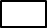 Üniversite/Fakülte Adı BölümüÖğrenci No Uygulamalı Eğitim Başlangıç TarihiUygulamalı Eğitim Bitiş TarihiBu belge üzerindeki bilgilerin doğru olduğunu beyan ediyor ve yanlış beyan/uygulamalı eğitim yerine gitmeme veya yarıda bırakma gibi durumlarda sigorta işlemleri nedeni ile doğacak yasal para cezasını ödeyeceğimi ve belirtilen tarihler arasında uygulamalı eğitim yapacağımı taahhüt ederim. Bu belge üzerindeki bilgilerin doğru olduğunu beyan ediyor ve yanlış beyan/uygulamalı eğitim yerine gitmeme veya yarıda bırakma gibi durumlarda sigorta işlemleri nedeni ile doğacak yasal para cezasını ödeyeceğimi ve belirtilen tarihler arasında uygulamalı eğitim yapacağımı taahhüt ederim. Bu belge üzerindeki bilgilerin doğru olduğunu beyan ediyor ve yanlış beyan/uygulamalı eğitim yerine gitmeme veya yarıda bırakma gibi durumlarda sigorta işlemleri nedeni ile doğacak yasal para cezasını ödeyeceğimi ve belirtilen tarihler arasında uygulamalı eğitim yapacağımı taahhüt ederim. Bu belge üzerindeki bilgilerin doğru olduğunu beyan ediyor ve yanlış beyan/uygulamalı eğitim yerine gitmeme veya yarıda bırakma gibi durumlarda sigorta işlemleri nedeni ile doğacak yasal para cezasını ödeyeceğimi ve belirtilen tarihler arasında uygulamalı eğitim yapacağımı taahhüt ederim. Bu belge üzerindeki bilgilerin doğru olduğunu beyan ediyor ve yanlış beyan/uygulamalı eğitim yerine gitmeme veya yarıda bırakma gibi durumlarda sigorta işlemleri nedeni ile doğacak yasal para cezasını ödeyeceğimi ve belirtilen tarihler arasında uygulamalı eğitim yapacağımı taahhüt ederim. Bu belge üzerindeki bilgilerin doğru olduğunu beyan ediyor ve yanlış beyan/uygulamalı eğitim yerine gitmeme veya yarıda bırakma gibi durumlarda sigorta işlemleri nedeni ile doğacak yasal para cezasını ödeyeceğimi ve belirtilen tarihler arasında uygulamalı eğitim yapacağımı taahhüt ederim. Bu belge üzerindeki bilgilerin doğru olduğunu beyan ediyor ve yanlış beyan/uygulamalı eğitim yerine gitmeme veya yarıda bırakma gibi durumlarda sigorta işlemleri nedeni ile doğacak yasal para cezasını ödeyeceğimi ve belirtilen tarihler arasında uygulamalı eğitim yapacağımı taahhüt ederim. Bu belge üzerindeki bilgilerin doğru olduğunu beyan ediyor ve yanlış beyan/uygulamalı eğitim yerine gitmeme veya yarıda bırakma gibi durumlarda sigorta işlemleri nedeni ile doğacak yasal para cezasını ödeyeceğimi ve belirtilen tarihler arasında uygulamalı eğitim yapacağımı taahhüt ederim. Bu belge üzerindeki bilgilerin doğru olduğunu beyan ediyor ve yanlış beyan/uygulamalı eğitim yerine gitmeme veya yarıda bırakma gibi durumlarda sigorta işlemleri nedeni ile doğacak yasal para cezasını ödeyeceğimi ve belirtilen tarihler arasında uygulamalı eğitim yapacağımı taahhüt ederim. Bu belge üzerindeki bilgilerin doğru olduğunu beyan ediyor ve yanlış beyan/uygulamalı eğitim yerine gitmeme veya yarıda bırakma gibi durumlarda sigorta işlemleri nedeni ile doğacak yasal para cezasını ödeyeceğimi ve belirtilen tarihler arasında uygulamalı eğitim yapacağımı taahhüt ederim. Öğrencinin Adı Soyadı: Tarih ve İmza:Öğrencinin Adı Soyadı: Tarih ve İmza:Öğrencinin Adı Soyadı: Tarih ve İmza:Uygulamalı Eğitim Yapılacak Yerin;Uygulamalı Eğitim Yapılacak Yerin;Uygulamalı Eğitim Yapılacak Yerin;AdıAdresiTel NoE-PostaBölüm Başkanı (İmza/Kaşe)Bölüm Başkanı (İmza/Kaşe)Dekan (İmza/Kaşe)Dekan (İmza/Kaşe)Dekan (İmza/Kaşe)Dekan (İmza/Kaşe)İşletme Yetkilisi (İmza/Kaşe)İşletme Yetkilisi (İmza/Kaşe)İşletme Yetkilisi (İmza/Kaşe)İşletme Yetkilisi (İmza/Kaşe)…/…/20……/…/20……/…/20……/…/20……/…/20……/…/20……/…/20……/…/20……/…/20……/…/20…